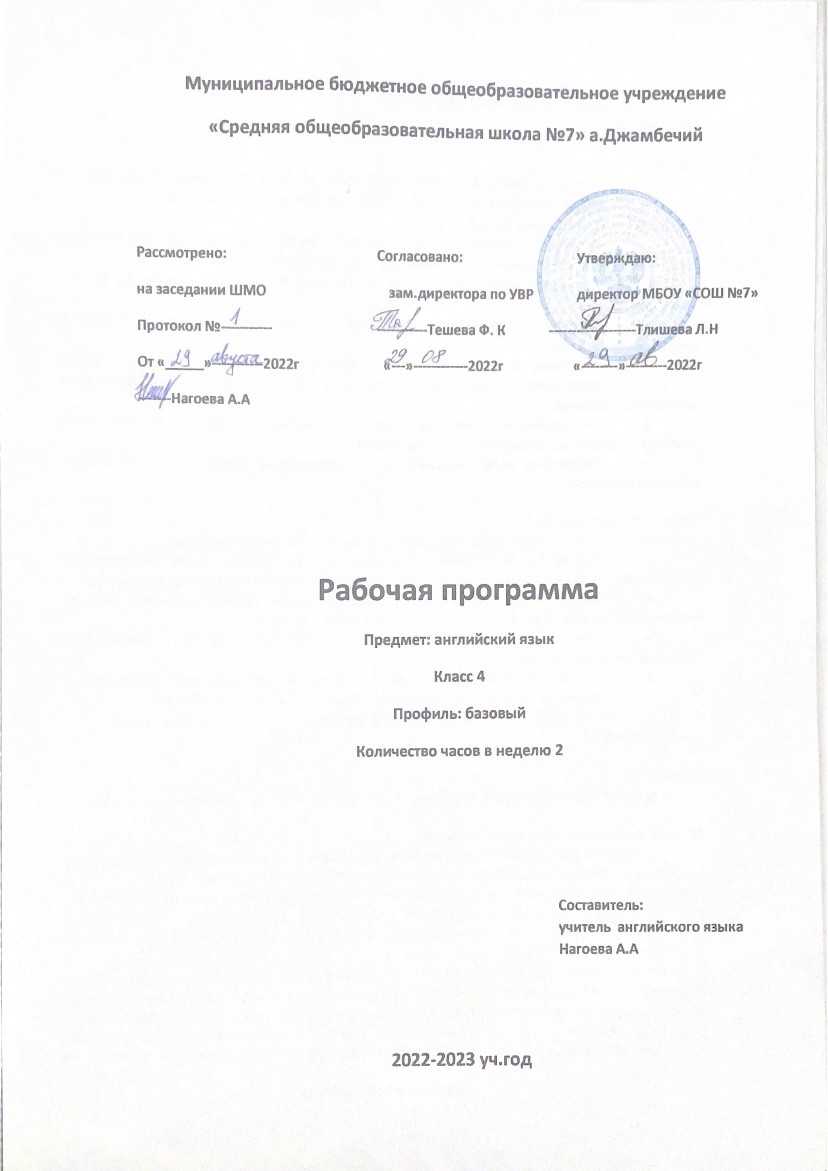 Пояснительная запискаРабочая программа по английскому языку для обучения учащихся 4 класса на 2022–2023 учебный год составлена на основе федерального государственного образовательного стандарта начального общего образования  и Основной образовательной программы начального общего образования МБОУ «СОШ №7» и рабочей программы к УМК «Английский язык: «Rainbow English» для учащихся 4 классов общеобразовательных учреждений  (Москва: Дрофа, 2017).Рабочая программа ориентирована на использование учебно-методического комплекта О.В.Афанасьева, И.В.Михеева, К.М.Баранова по английскому языку к УМК О.В.Афанасьева, И.В.Михеева, К.М.Баранова. «Английский язык: «Rainbow English» для учащихся 4 классов общеобразовательных учреждений  (Москва: Дрофа, 2017). Рабочая программа составлена на 35 учебных  недели, что составляет 70 часов из расчета проведения двух часов в неделю. 1. Планируемые результаты освоения учебного предмета «Английский язык»4 класс.Личностные:осознание языка, как основного средства мышления и общения людей; понимание связи развития языка с развитием культуры народа;способность к самооценке успешности во владении языковыми средствами в устной и письменной речи;определение личностного смысла учения, выбора дальнейшего образовательного маршрута по изучению иностранного языка;формирование эстетических чувств на основе выбора языковых средств; чувства прекрасного в процессе знакомства с образцами доступной детской литературы;понимание культурных ценностей другого народа через произведения детского фольклора, детской художественной литературы, непосредственное участие в туристических поездкахМетапредметные:постановку цели собственной познавательной деятельности (в рамках учебной и проектной деятельности) и удерживать её;осуществление самонаблюдение и самооценку в доступных младшему школьнику пределах;планирование собственной внеучебной деятельности (в рамках проектной деятельности) с опорой на учебники и рабочие тетради, следовать намеченному плану в своём учебном труде;осознанно и произвольно строить речевое высказываниё в устной и письменной форме;   сравнение языковых явлений русского и английского языков на уровне отдельных слов звуков, букв, словосочетаний, простых предложений;установку  причинно-следственные  связи,   логических рассуждений, аналогии, самостоятельно делать выводы.осуществление взаимного контроля и оказание взаимопомощи;владение элементарными средствами выражения чувств и эмоций на иностранном языке;Предметные:Обучающийся 4 класса научится: понимать на слух речь учителя и одноклассников при непосредственном общении и вербально / невербально реагировать на услышанное;понимать основное содержания небольших сообщений, рассказов, сказок в аудиозаписи, построенных в основном на знакомом языковом материале;использовать зрительные опоры при восприятии на слух текстов, содержащих незнакомые слова.соотносить графические образы английского слова с его звуковым образом;читать вслух небольшой текст, построенный на изученном языковом материале, соблюдая правила произношения и соответствующую интонацию;составлять краткие письменные высказывания на основе образца, а также ответы на вопросы к текстам в письменной форме;  восстанавливать графический образ букв, слов; заполнять пропуски в предложениях;писать  ответы на вопросы/вопросы к ответам;составлять из данных слов предложения;группировать слова в соответствии с изученными правилами чтения;вычленять в тексте слова с заданным звуком, дифтонгов;соблюдать правильное ударение в изолированном слове, фразе, не ставить ударение на служебных словах (артиклях, предлогах, союзах);использовать в речи простейшие устойчивые словосочетания, речевые клише, оценочную лексику в соответствии с коммуникативной задачей; установливать простые словообразовательные деривационные элементы (суффиксы: -er, -teen, -y, -ty, -th, -ful, префикс un), сложных слов, определение значение незнакомых сложных слов по значению составляющих их основ (bedroom, apple tree, etc);Обучающийся получит возможность научиться:понимать на слух речь собеседника при непосредственном общении и вербально / невербально реагировать на услышанное;понимать основное содержание сообщений, рассказов, сказок в аудиозаписи, включающие небольшое количество незнакомых лексических единиц;•	читать вслух незнакомые тексты, содержащие изученный языковой материал, соблюдая правила произношения и соответствующую интонацию;•	составлять собственные краткие письменные высказывания, а также ответы на вопросы к текстам в письменной форме; •	 догадываться о части речи и значении слова по деривационным элементам (суффиксы: -er, -teen, -y, -ty, -th, -ful, префикс un)2. Содержание учебного предмета «Английский язык»1. Джон Баркер и его семья (8ч)Джон и его семья (родители, сестра, кузина). Джон и его питомцы. Джон и спорт. Джон и иные виды деятельности. Преференции Джона. Выражение категории обладания и ее отсутствия. Ежедневные занятия людей.2.Мой день. (10ч)Повседневные занятия членов семьи. Занятия спортом членов  семьи. Занятия людей в момент речи. Типичные занятия людей  в воскресный день. Типичное утро школьника. Повседневные занятия в различные дни недели. Жилища британцев.3.Мой дом (14ч)Повседневные домашние дела. Типичное жилище англичанина. Квартира и комнаты. Строения на улице. Мебель.4.Школа (7ч)Описание классной комнаты. Школьный день. Сборы в школу. Школьная столовая.5. Еда и напитки (7ч)Напитки и еда. Трапезы. Завтрак дома. Традиции питания в Англии. В кафе. В школьной столовой. На кухне. Что у нас есть в холодильнике.6.Погода (11ч)Погода в разных городах и в разное время года. Занятия людей и погода .7.На выходных (11 ч)Поход в магазин. Путешествия по городам  и странам. Погода. Прошлые выходные. Выходные дни в семье Баркер. Путешествие в Москву.3. Тематическое планированиеСодержание Количество часов Джон Баркер и его семья8Мой день10Мой дом14Школа8Еда и напитки8Погода11На выходных11Презентация проектов-Всего70№ ур.Тема урокаДата планируемаяДата фактическая№ ур.Тема урокаДата планируемаяДата фактическая1 четверть – 16 часов.1 четверть – 16 часов.1 четверть – 16 часов.1 четверть – 16 часов. Джон Баркер и его семья (8 часов) Джон Баркер и его семья (8 часов) Джон Баркер и его семья (8 часов) Джон Баркер и его семья (8 часов)1Введение лексики по теме «Джон Баркер и его семья».2Джон и его питомцы. Постановка вопросов в настоящем времени.3Джон и спорт.Вопросительное слово what.4Джон и другие виды деятельности. Притяжательный падеж существительных5Интересы Джона. Множественное число существительных (повторение).6Работа с текстом «Маргарет Баркер».7Обобщающий урок по теме «Джон Баркер и его семья».8Проект «Мое семейное дерево».Мой день (10 часов)Мой день (10 часов)Мой день (10 часов)Мой день (10 часов)9Введение лексики по теме «Мой день».10Занятия спортом членов семьи. Настоящее длительное время (Present Continuous)11Занятия людей в момент речи.  Употребление настоящего длительного времени.12Типичные занятия людей в воскресный день. Отрицательная форма Present Continuous.13Типичное утро школьника.  Вопросительная форма Present Continuous.14Обобщающий урок по теме «Мой день».15Контрольная работа №116Анализ ошибок к/р. Рефлексия2 четверть – 16 часов.2 четверть – 16 часов.2 четверть – 16 часов.2 четверть – 16 часов.17Работа с текстом «Салли  Баркер».18Проектная работа по теме «Мой день».Мой дом (14 часов)Мой дом (14 часов)Мой дом (14 часов)Мой дом (14 часов)19Мой дом. Введение лексики.20Дом Джона Баркера. 21Знакомство с предлогами места.22Мебель.23Личные местоимения.24Типичное жилище англичанина.25Конструкция how many. Предлоги in/on.26Работа с текстом «Пятизвездочный отель».27Обобщающий урок по теме «Мой дом».28Проектная работа по теме «Моя комната».29Повторение30Контрольная работа № 231Анализ ошибок, рефлексия32Повторение. (резервный урок)3 четверть – 20 часов.3 четверть – 20 часов.3 четверть – 20 часов.3 четверть – 20 часов.Школа (8 часов)Школа (8 часов)Школа (8 часов)Школа (8 часов)33Введение лексики по теме «Школа».34Школьный день. Введение конструкции there is, there are.35Сборы в школу. Отрицания в конструкции there is , there are.3637Конструкция there is/there are. Вопросительная форма.Конструкция there is/there are. Вопросительная форма.38Мой класс. Работа с текстом «Школа Марии».39Обобщающий урок по теме «Моя школа».40Проектная работа по теме «Моя  классная комната».Еда и напитки (8 часов)Еда и напитки (8 часов)Еда и напитки (8 часов)Еда и напитки (8 часов)04.02.202141Ведение лексики по теме «Еда». Правила поведения для учеников школы.42Составление диалогов по теме «Мой любимый напиток».4344Безличные предложения.Безличные предложения45Завтрак дома. Конструкция would you like.   Степени сравнения прилагательных.46Традиции питания в Англии.47Обобщающий урок по теме «Еда и напитки».48Проектная работа по теме «Любимые блюда моей семьи».Погода (11 часов)Погода (11 часов)Погода (11 часов)Погода (11 часов)49Погода в разных городах50Занятия людей и погода.  Степени сравнения прилагательных good и bad.51Погода в разное время года.  Степени сравнения   многосложных прилагательных52Обобщающий урок53Контрольная работа № 354Анализ ошибок, рефлексия4 четверть – 16 часов.4 четверть – 16 часов.4 четверть – 16 часов.4 четверть – 16 часов.55Выходной день Баркеров.  Прошедшее время глагола to be (was, were).56Какая сегодня погода.  Конструкции I like и I would like57Какая была погода вчера. Глагол to be в Present Simple и Past Simple (сравнение)58Обобщающий урок по теме «Поговорим о погоде».59Проектная работа по теме «Любимое время года».На выходных (11 часов)На выходных (11 часов)На выходных (11 часов)На выходных (11 часов)60Поход в магазин. Прошедшее простое время (Past Simple). Образование. Употребление61Путешествия по городам и странам. Отрицания и вопросы в прошедшем времени.62Употребление  Past Simple. Знакомство с инфинитивом63Повторение Present Simple и Past Simple. Знакомство с  грамматической категорией Future Simple64Выходные дни в семье Баркеров. Конструкция to be going to65Путешествие в Москву. Повторение изученных грамматических конструкций66Обобщающий урок по теме «Мои выходные».67Проектная работа по теме «Мои выходные».68Повторение и обобщение69Итоговая контрольная работа70Анализ ошибок к/р.